Bonjour,Je suis heureuse de vous faire parvenir les éléments nécessaires pour votre inscription au stage.A ce jour Il est encore possible que ce stage ait lieu en résidentiel. Cependant dans le cas d’un durcissement des conditions sanitaires, j’animerai ce stage en visio-conférence.Dans l’hypothèse actuelle d’un stage en résidentiel, vous trouverez ci-dessous les informations nécessaires à votre inscription.Pour vous inscrire, il suffit de me retourner le bulletin d’inscription ci-joint, accompagné d’un chèque d’acompte de 50€ (à l’ordre de  Sylvie Grolleau). Pour la bonne organisation du stage, si vous ne pouviez pas donner suite à votre demande, merci de me prévenir le plus rapidement possible.Je vous invite à vous inscrire dès que possible. Je pourrai ainsi vous envoyer par retour le travail préparatoire.Vous trouverez ci-dessous les conditions d’hébergement et de restauration..Restauration :. La maison d’accueil  propose  des repas midi et soir. Je vous réserve donc un repas pour le midi et j’attends vos consignes pour ce qui est du soir. Merci donc de me préciser si vous ne souhaitez pas déjeuner avec le groupe. (sans information de votre part 15 jours avant le début du stage, le repas sera du) : repas du midi : 16 €, repas du soir : 11 €Hébergement : Si vous souhaitez être hébergé.e, merci de nous le signaler rapidement. Le prix de la nuit est de 20 € (sans douche), 25€ (avec douche), Petit déjeuner (5€), Kit draps + linge de toilette : 6,50€Dans l’attente de ce travail ensemble, je vous assure de mes sentiments les meilleurs.Sylvie GrolleauP J : la présentation du stage, un bulletin d'inscription, la grille indicative des tarifs d’animation, document « prendre en main ma guérison : suis-je prêt ? »NB : Merci de mettre secretariat.sgrolleau@orange.fr en copie de nos échanges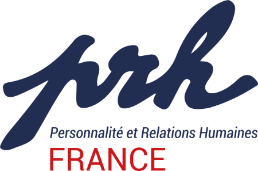 Sylvie Grolleauformatrice agréée PRH7 bis rue d’Ayen28130 MaintenonTel : 06 31 13 14 25Maintenon, le 1er Octobre 2020